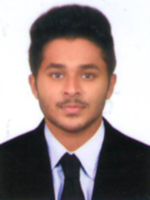 CURRICULAM VITAEMUHAMMADMUHAMMAD.323097@2freemail.com  ____________________________________________________________________________OBJECTIVETo obtain professional and technical excellence through sincerity and hard work in professional and caring organization that provides a promising career progression.ACADEMIC QUALIFICATION:SPECIALISATION:FINANCEMARKETINGPROJECT & INTERSHIPS:B.COMDone a project entitled “Consumer brand loyalty towards small car segment with special reference to vadakara thaluk”          MBAUndergone summer project in Vadakara Weavers Corporative Society, Kerala.Done a project entitled “A Study on Profitability Analysis Towards Growth with Special Reference to MINAR ISPAT Pvt. Ltd. Calicut, Kerala.CONFERENCE/ SEMINAR:Participated in “MBA STUDENTS CONCLAVE 2015” conducted by ANNA UNIVERSITY and collaborated with COIMBATORE MANAGEMENT ASSOCIATION (CMA)Participate in a two days workshop on DIGITAL MARKETING conducted by IIT KANPURCOMPUTER PROFICIENCY:Office Package           	:   Microsoft Office, Tally, Excel, SPSS,Operating System      	:   Windows, GNU Linux. Skill Summary:Good understanding of accounting,  financial and management concepts.Excellent communication and interpersonal skillsExcellent logical skillsFlexibility to adapt to any situations and ability to work under pressureWillingness to take responsibilities.Self-motivated, confident and willing to learn.Team player with ability to encourage and motivate my team.ACHIEVEMENTS AND EXTRA CURRICULAR ACTIVITIES:Team leader for school / college different clubs. Elected as The Secretary for commerce association during UG.Member of Cricket team.Winner of Marketing Game Conducted by Commerce Association.WORK EXPERIENCEWorked as a assistant accountant in abatech llp india from 2015 to 2016PERSONAL DETAILS:Date of Birth			: 19-01-1994Age				: 22Sex				: MALENationality			: INDIANLanguages Known		: ENGLISH, HINDI, MALAYALAM and TAMILMarital Status		             : SINGLEHobbies			: LONG DRIVE/RIDE, SIGHT SEEING, CRICKET, COOCKINGDECLARATION:I hereby declare that the details furnished here in this resume are true and correct to the best of my knowledge.CourseBoard / UniversityInstitutionYear of passingPercentageMBAAnna UniversityR.V.S TECHNICAL CAMPUS COIMBATORE201678B.comUniversity of CalicutGOVT COLLEGE MADAPPALLY20148812th / H.S.CKerala State Board of Higher secondary Education     G.V.H.S.S PAYYOLI KERALA20118710th / S.S.L.CKerala State Board of Secondary EducationG.V.H.S.S PAYYOLI KERALA200973